Envelope Fundraiser$5.00 for a Bundle of 50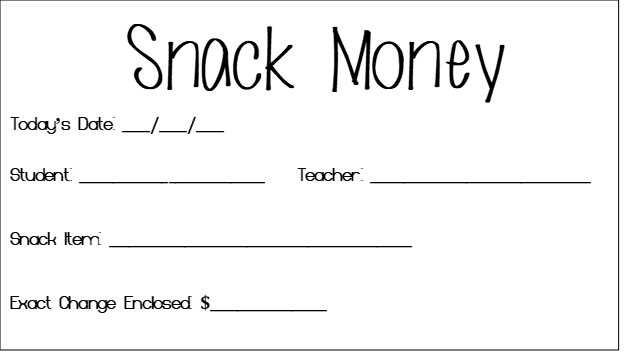 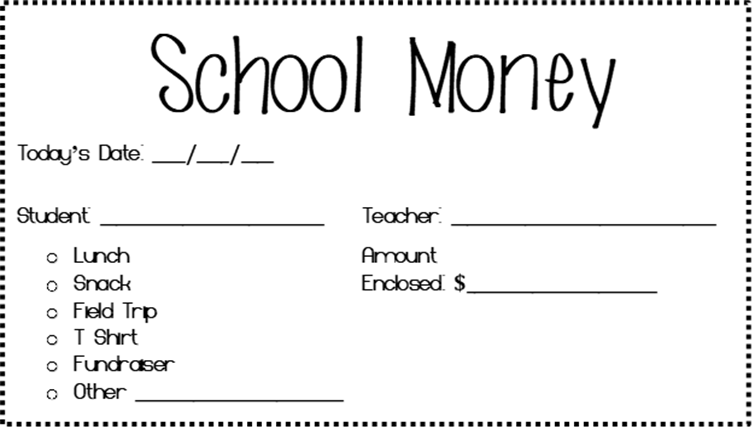 *These are preprinted envelopes to write on, and make life a little easier for the family on the go. Student’s Name: _____________________________________Homeroom Teacher: __________________	I would like _____ bundle(s) of the SNACK MONEY envelope (1 bundle is 50 for $5.00)____	I would like _____ bundle(s) of the SCHOOL MONEY envelope (1 bundle is 50 for $5.00)I have included $__________ for a total of _______ Bundle(s) ***Please make all checks payable to DPES Office Use Only: Date Received: _____________	Amount Received: _________	__Cash    __ _________Check Number Date Placed in Teacher Box: _________________